DAFTAR PUSTAKAAnthony, N, James S. Reece, 2003. Management Accounting, Fifty Edition, HomeWork, Illinois Richard, D, Irwin.Citrasari Gladys, Saeful Imam. 2021. Analisa Kelayakan Investasi Penggantian Mesin Bag Making Di PT X. Politeknik Negeri Jakarta. Depok.Dj. A. Simarmata 2006, Pendekatan Sistem Dalam Analisa Proyek Investasi dan Dasar Modal, Penerbit Gramedia, Jakarta.Fitriani, A. 2017. Analisis Kelayakan Investasi Mesin Cetak. Fakultas Ekonomi dan Bisnis, Universitas Muhammadiyah. Makassar.Giatman, M. 2011. Ekonomi Teknik, Ed 3. PT Rajagrafindo Persada : Jakarta.Hengki Riawan P, M dan Lailatul M, Yulina. 2021. Analisis Kelayakan Investasi Mesin Produksi Sambal Geprek Dapur Aisyah. Universitas PGRI Wiranegara.Kasmir dan Jakfar. 2016. Studi Kelayakan Bisnis Edisi Revisi buku ke-11. Jakarta: Kencana Prenada Media GroupModal, P. Ary, Tatang Gumanti. (2011). Manajemen Investasi-Konsep. Teori dan Aplikasi, Mitra Wacana Media, JakartaPrihastono, Endro & Enti Nur Hayati. Analisis Kelayakan Mesin Untuk Meningkatkan Kapasitas Produksi. 2015. Universitas Stikubabnk. SemarangSamsuri H, Fajar, 2020. Analisis Kelayakan Investasi Alat Berat Dengan Metode NPV, IRR dan Net B/C di Perusahaan PLWJ, Program Studi Teknik Industri Universitas Dirgantara marsekal Suryadarma, Jakarta.Setyawan, B. (2014). Studi Kelayakan Investasi Proyek Automasi Pabrik Kelapa Sawit di PT. XY. Penelitian dan Aplikasi Sistem dan Teknik Industri, 5(1), 182862.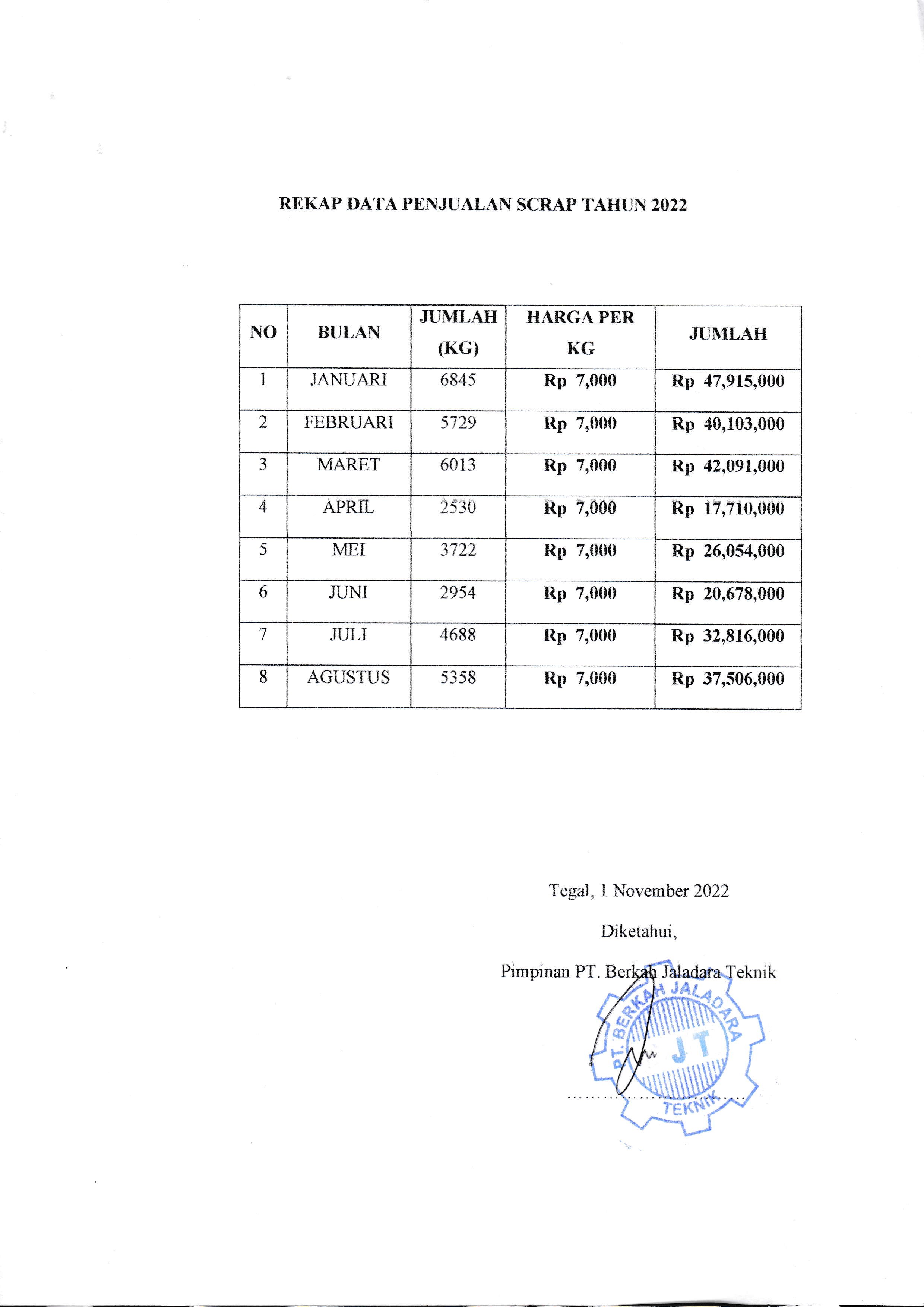 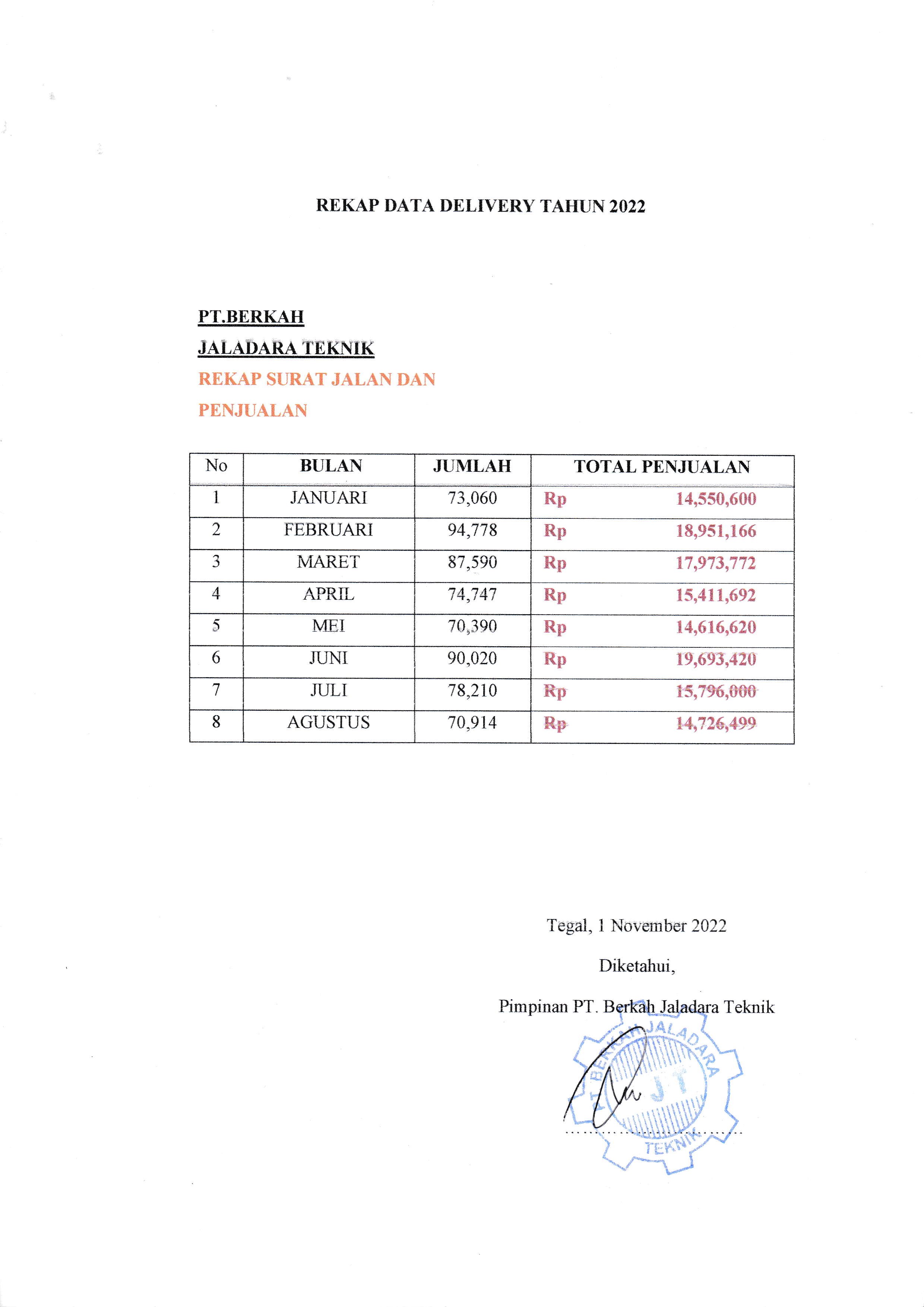 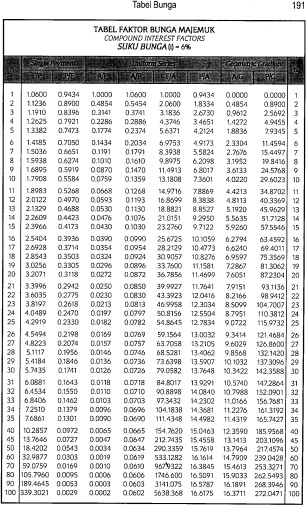 Sumber : Giatman (2011)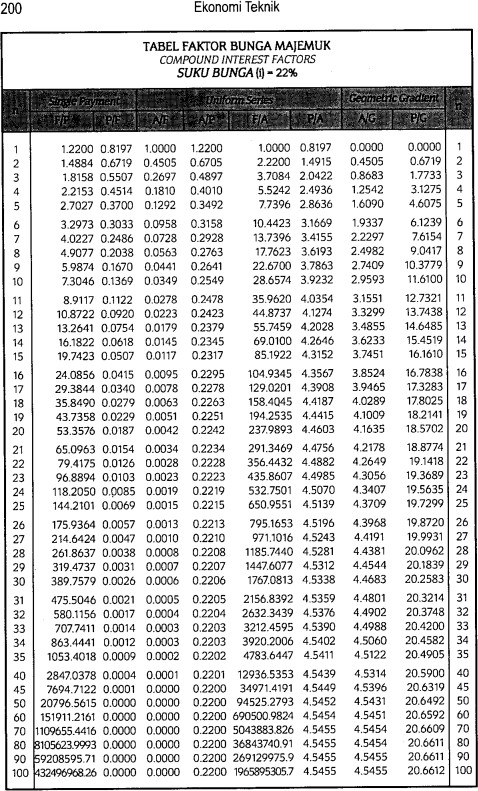 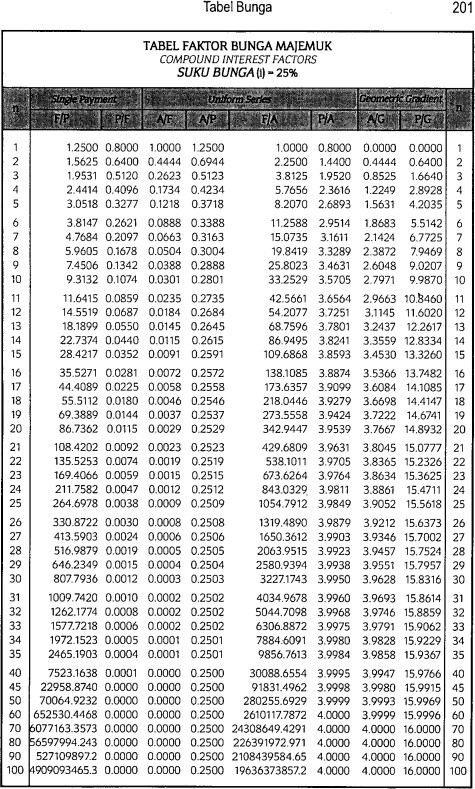 PEKERJAAN	: ASBAKNOMOR PETA	1SEKARANG DIPETAKAN OLEH TANGGAL DIPETAKANUSULAN: ADE PRAMUDIANTO: 21 JANUARI 2023BAK ASBAK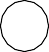 KERANGKA ATAS	KERANGKA SAMPINGKERANGKA4.00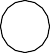 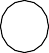 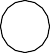 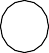 O-15	Memotong2.00O-11	Memotong(circular Saw )	(circular Saw )12.00O-16 I-4Merakit (las listrik)6.00O-12 I-3Merakit (las l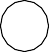 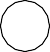 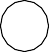 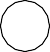 RINGKKEGIATANOPERAS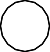 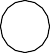 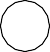 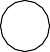 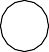 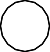 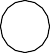 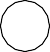 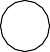 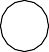 PEKERJAAN	: MEJANOMOR PETA	: 1SEKARANG DIPETAKAN OLEH TANGGAL DIPETAKANUSULAN: ADE PRAMUDIANTO: 21 JANUARI 2023PAPAN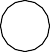 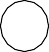 RANGKA ATASKOLOM MEJAKAKI MEJA15.00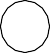 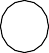 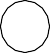 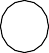 O-14	Memotong8.00O-10	Memotong8.00O-6	Memotong8.00O-3	Memotong (circular Saw )95.00O-15 I-3Merakit (las listrik)RINGKASANKEGIATAN	JUMLAHWAKTU (MENIT)45.0030.00O-16I-4O-17Menghaluskan (gerinda amplas)MengecatOPERASI17	297.00I-5(kuas)PEMERIKSAAN	5TOTAL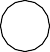 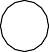 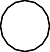 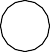 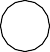 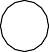 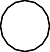 22	297.005 JAM5.00O-13Memilih bahan (v.calliper)3.00O-9Memilih bahan (v.calliper)3.00O-5Memilih ba (v.callip2.00O-14Mengukur (meteran)1.00O-10Mengukur (meteran)1.00O-6O-65.00O-12Memilih bahan (v.calliper)3.00O-8Memilih bahan (v.calliper)3.00O-4Memilih bahan (v.calliper)3.00O-1Memilih bahan (v.calliper)2.00O-13Mengukur (meteran)4.00O-9Mengukur (meteran)4.00O-5Mengukur (meteran)4.00O-2Mengukur (meteran)